MONASTERO CLARISSE CAPPUCCINE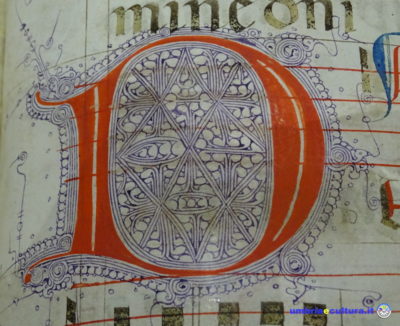 CONCERTOPER VOCE E ORGANO21 AGOSTO 2019 ORE 21.00Voce 	Andreina ZattiOrgano 	Carlo Forlivesi 